关于我校选拔加州大学洛杉矶分校2020暑期在线课程项目通知为了给我校学生提供世界最优质的教育资源引进国门的机会，我校组织2020年加州大学洛杉矶分校（以下简称UCLA）暑期在线课程项目。可修读专业学分课程并获得UCLA提供的官方正式成绩单和1000美元奖学金（按照汇率7结算），优秀同学，项目结束后，还可以申请校园大使奖学金，详情咨询ISP老师。现将相关事项通知如下：项目优势官方：洛杉矶分校官方授权招生；校方直接录取。费用：省去昂贵的机票、食宿费用以及国际生服务费、注册费、保险费。高效：无需申请签证，办理银行存款证明的情况下即可短时期学习到美国排名第一的院校专业课程。高质量：与洛杉矶分校常规课程相同大纲，由洛杉矶分校教授上课，和UCLA在校生一同上课，获得相同质量洛杉矶分校学习成绩单。推荐信：积极在线互动，获得良好成绩，增强机会获得教授推荐信。上课时间灵活：在线时间非常灵活，学生自由安排；远程为实时，但是都为学生提供了即能完成国内学习，同时获得海外成绩单的机会。成绩单：成绩单和常规在校课程一样，除此对于语言为非母语的学习者提供重复看录像的机会，以更好地掌握知识，并且提高获得高分成绩单的机会。语言要求：四六级可申请，给更多的学生提供获得海外成绩单机会，并且学习一流大学先进和官方的在线教学系统。全新授课方式：远程授课将成为重要教学方式，提前零距离感受海外一流大学的远程教学系统，适应科技社会革新。一、项目介绍1. 海外大学简介加州大学洛杉矶分校是一所位于美国加利福尼亚州洛杉矶的公立研究型大学，创办于1919年，是加利福尼亚大学系统中的第二所大学，目前拥有约30,000名本科生与12,000名研究生，提供包括学士、硕士与博士在内331种不同的学位课程（其中学士学位124个；硕士学位98个；博士以及专业学位共109个）。UCLA是全美国申请人数最多的学校，2015年，有超过112,000人申请入学UCLA，是全美录取率最低的公立大学之一UCLA是美国享誉盛名的高等学府，在各种大学排名中均有骄人成绩。洛杉矶加州大学先后共有13名校友、教授获得诺贝尔奖。加大同时也因其学生在奥林匹克运动会中取得的优异成绩而闻名于世。UC Berkeley的土木工程、环境工程、生态学、化学、计算机相关专业均位列全美第一；作为美国第二古老的商学院，加州大学洛杉矶分校的哈斯商学院一直是美国MBA教育的领导者之一，在2017年US News综合排名中，哈斯商学院本科排名位于全美第二位。全校130个专业排名均位于全美前10的位置。项目时间项目费用各项费用组成为：学分费：$360/每一个学分；押金$150（注册时缴纳，最后计入学费）；文档费$50；IEI费：$61（针对无本科学位的同学缴纳）；以上费用见洛杉矶分校官方网站公示。（以上海外收取费用如有变动，以海外官方费用为准）项目管理费：$1300，该费用缴纳给加州大学洛杉矶分校项目服务方，用于项目咨询、申请、录取、海外协调*海外官方拥有费用变动以及费用相关政策解释权
1. 报名条件在校全日制本科生或研究生，无专业要求，上1000门课程供学生选择英语最低要求：大学英语四级CET-490 ， 大学英语六级CET-6450/ 专业英语可免四六级成绩。以上所有英语成绩在最近3年内获得视为有效 选修ESL类课程无英语要求3. 报名截止时间：5月30日注：由于加州大学洛杉矶分校暑期项目采取先报名先注册课程的流程，课程先到先得，联系人：刘老师微信号：微信咨询或报名，请标注国内学校+专业+姓名 (微信号: ispconsultant1) 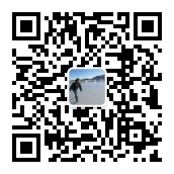 电话：028-87336381 邮箱：application1@internationalstudypartners.orgSESSION时长开始日期结束日期Session A6周2020年6月22日2020年7月31日Session A8周2020年6月22日2020年8月14日Session A9周2020年6月22日2020年8月21日Session A10周2020年6月22日2020年8月28日Session C6周2020年8月3日2020年9月11日